NOME:_________________________________________________RECORTE E COLE O NOME DE CADA FIGURA!NOME:_________________________________________________RECORTE E COLE O NOME DE CADA FIGURA!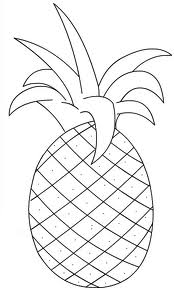 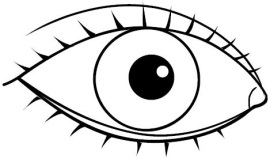 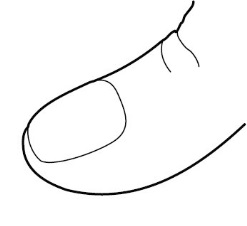 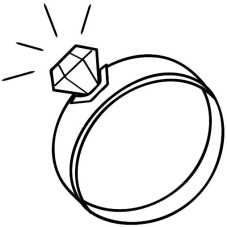 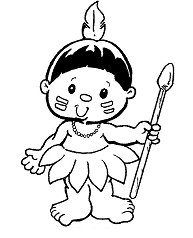 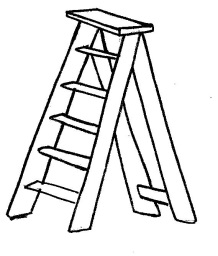 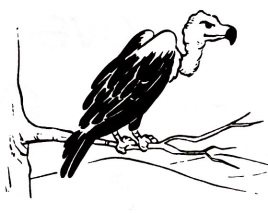 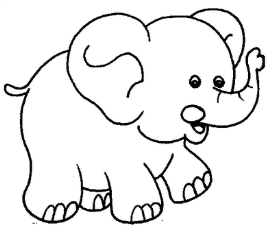 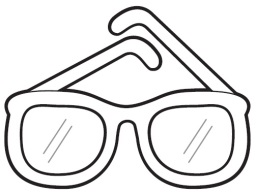 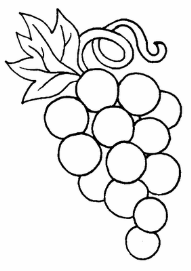 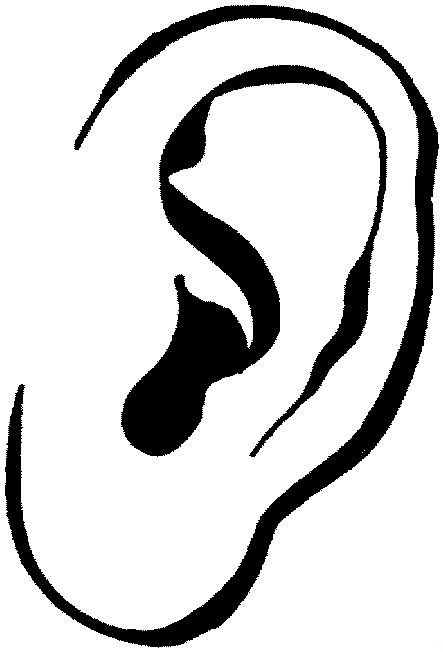 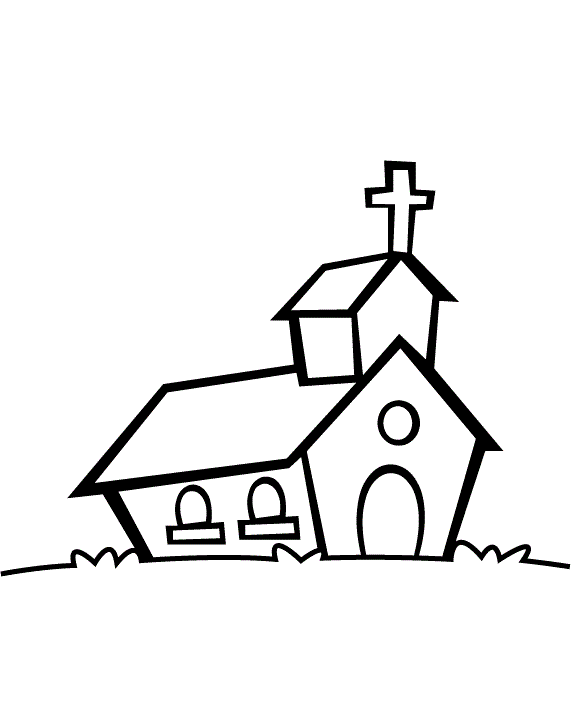 